	Truppen till Olofström 18 dec 2017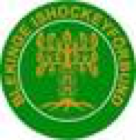 Viktor Johansson			Mörrums Gois IKFilip Larsson			Karlskrona HKHampus Lindsjö			Mörrums Gois IKLukas Folkesson			Kallinge/Ronneby IFEmil Andersson			Mörrums Gois IKEmil Johansson			Mörrums Gois IKMelvin Eriksson			Mörrums Gois IKSimon Johnsson			Mörrums Gois IKTim Andersson			Mörrums Gois IKCarl Håkansson			Karlskrona HKHugo Roos				Karlskrona HKLukas Holmberg			Karlskrona HKFilip Thomasson			Mörrums Gois IKSamuel Karlsson			Kallinge/Ronneby IKDavid Sangler			Karlskrona HKHampus Toresten			Karlskrona HKHugo Söderbom			Karlskrona HKIsak Henriksson			Karlskrona HKJacob Håkansson			Karlskrona HKMelvin Carlheim-Strömsteen		Karlskrona HKKirill Kruglov			Olofströms IKRobert Liddle			Olofströms IKWilliam Söderlund			Mörrums Gois IKNoah Gustavsson			Kallinge/Ronneby IKKevin Tettzell			Mörrums Gois IKNoah Nilsson			Mörrums Gois IKMelvin Gustavsson			Kallinge/Ronneby IKVictor Olsson			Mörrums Gois IKViggo Egonsson			Mörrums Gois IK